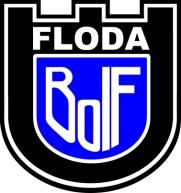 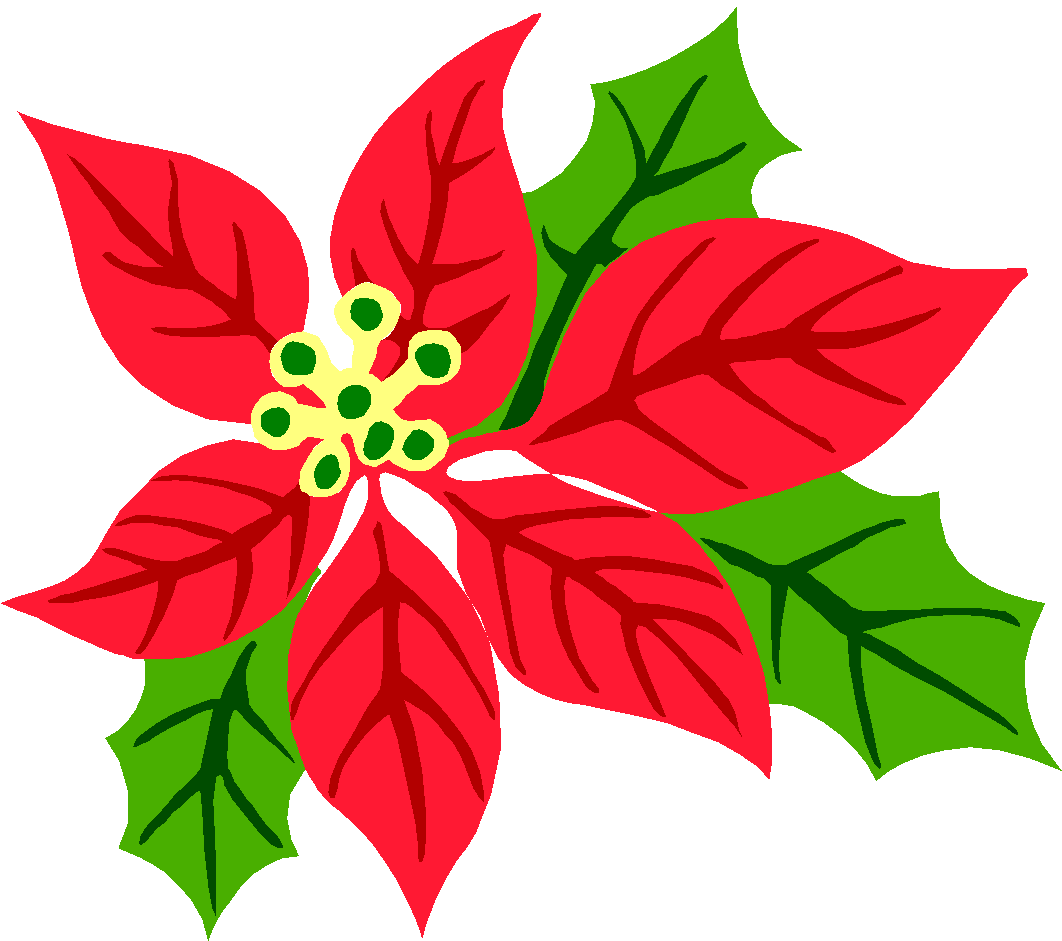 FÖRSÄLJNING AV JULSTJÄRNOR 2022Blommorna är flergrenade, finns i färgerna rött och vitt och kostar 60 kr/st.Detta är ett enkelt och roligt sätt att tjäna pengar på för ditt lag och vår klubb.De allra flesta köper julstjärnor till advent eller jul och du har förmånen att sälja julstjärnor av allra bästa kvalité, dessutom är det för ett gott ändamål.Floda BoIF önskar att varje spelare säljer 5 st blommor var, där förtjänsten går till klubben och kommer oss alla till del.Säljer laget blommor utöver detta får laget behålla 10 kr för varje ytterligare såld blomma, som går direkt till er gemensamma lagkassa.Du får en beställningslapp, som hjälp vid försäljningen att visa fram för dina ”kunder”, med information om vart pengarna går.Uppgifter om hur många blommor av varje färg som du har sålt,skall lämnas till lagets kontaktperson senast söndag den 13 november.Blommorna hämtas på Flodala onsdag den 23 november mellan kl 16 och 20.Pengar för sålda blommor betalas till lagets kontaktperson när du hämtar blommorna.Är det minusgrader denna dag så ta med dig något att vira in blommorna i. Tag även med något att bära blommorna i.Floda BoIF